SUPL
PÁTEK 9.12.

Nepřítomni:  		MÁDLOVÁ (1.HOD)
Nepřítomné třídy:      DOZOR / ŠATNY / 7:30 – 8:00:		PASTÝŘÍK
DOZOR / ŠATNY / VELKÁ PŘESTÁVKA:	BURDOVÁ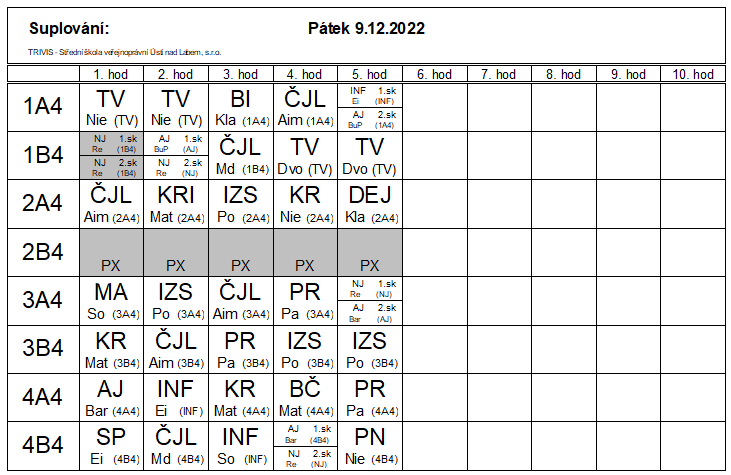 